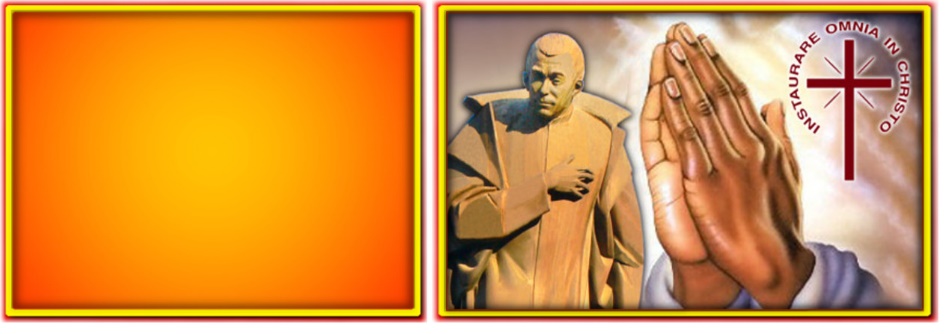 ITALIANOPer l’intercessione di San Luigi Orione, le nostre Comunità possano riscoprire il valore della Lectio Divina come strumento per alimentare il rapporto personale con il Signore e per rafforzare la crescita comune nella vita spirituale e fraterna. ESPAÑOLPor la intercesión de San Luis Orione, nuestras Comunidades puedan redescubrir el valor de la Lectio Divina como instrumento para alimentar la relación personal con el Señor y para reforzar el crecimiento común en la vida espiritual y fraterna. FRANÇAISPar l'intercession de Saint Louis Orione, que nos Communautés puissent redécouvrir la valeur de la Lectio Divina comme instrument pour alimenter le rapport personnel avec le Seigneur et pour renforcer la croissance commune dans la vie spirituelle et fraternelle. POLSKINiech za wstawiennictwem św. Alojzego Orione nasze wspólnoty odkryją na nowo wartość Lectio Divina jako narzędzia ożywiania osobistej więzi z Panem i umacniania wspólnego wzrostu w życiu duchowym i braterskim. PORTUGUÊSPor intercessão de São Luís Orione, que nossas Comunidades possam redescobrir o valor da Lectio Divina como instrumento para alimentar a relação pessoal com o Senhor e para reforçar o crescimento comum na vida espiritual e fraterna.ENGLISHThrough the intercession of Saint Louis Orione, our communities may rediscover the value of Lectio Divina as an instrument to nourish the personal relationship with the Lord, and common growth in spiritual and fraternal life.Anche per questo mese in molte parti del mondo la Congregazione deve limitare i suoi incontri a causa delle restrizioni dovute alla pandemia da COVID 19. Ecco comunque qualche evento che ci è pervenuto e che sarà celebrato in questo mese, con tutte le cautele del caso.30/08-05/09 a Anyama-Costa d’Avorio (AFR): Esercizi spirituali per i religiosi della Zona Costa d’Avorio.03 per video conferenza (BRS): Incontro dei Formatori della Provincia05 a Quatro Barras (BRS): Ordinazione sacerdotale del Diac. Adilson Rodriguez DOS SANTOS.05 a Anyama-Costa d’Avorio (AFR): Rinnovo dei voti dei Chierici.6-13 a Madrid (SPA): Esercizi spirituali per i religiosi della Vice-Provincia.08 a Bonoua-Costa d’Avorio (AFR): Prima Professione dei novizi della Provincia e del Madagascar.08 a Tortona (ITA): Prima professione dei novizi italiani.08 a Anatihazo (MAD): Rinnovo dei voti dei Chierici.12 a Siderópolis (BRS): Riapertura della Cappella del Seminario.14-15 a Roma Monte Mario (ITA): Incontro dei Direttori.15 per video conferenza: (BRS): Incontro dei Direttori e degli Incaricati d’Opera.20-25 a Antsofinondry (MAD): Esercizi spirituali dei confratelli della Delegazione. 22 per video conferenza (BRS): Incontro dei Parroci.26-27 a Antsofinondry (MAD): Incontro di formazione dei Direttori.Religiosi: Fr. Bronisław Stefan DOBOSIEWICZ, Polonia (+26/08/2020) Parenti: Sig. Ibrahism BAMOUNI (+05/08/2020), Fratello del Sac. Justin BAMOUNI (Filippine) Sig. José BAZILIO (+11/08/2020), Papà del Sac. Geraldo Dionízio BAZILIO (Brasile N.) Sig.ra Francisca de Chagas PORTO REIS (+11/08/2020), Mamma del Fr. Antonio PORTO DO REIS, (Brasile N.) Sig.ra Anna Maria FRISON (+19/08/2020), sorella dei Sac. Elio FRISON (Brasile N.) e Luigi FRISON, premorto (Brasile S). Sig.ra Odette SOMÉ (+26/08/2020), Mamma del Fr. Dieudonné SOMÉ (Burkina Faso)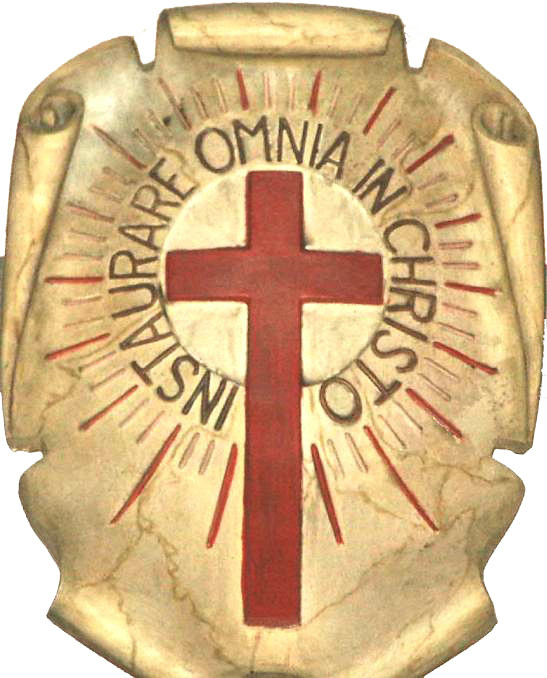 